All You Have To Know About The Escorted VacationsEmbarking on a journey to bring your ideas to life can be an exhilarating experience. One way to make this happen is by embarking on an escorted vacation. By joining a group of like minded individuals, you can explore the world and turn your dreams into reality. Escorted vacations offer a structured yet flexible itinerary that takes you to various destinations. With knowledgeable guides leading the way, you can delve into different cultures, traditions, and landscapes, broadening your horizons along the way. These trips provide a hassle free experience, taking care of all the logistical details so you can focus on immersing yourself in the journey. One of the advantages of escorted vacations is the opportunity to meet fellow travelers from all walks of life. This diverse group of individuals brings their unique perspectives and ideas to the table, creating an enriching environment for intellectual exchange and personal growth. Check out the following website, if you are seeking for more information about costa rica escorted vacations.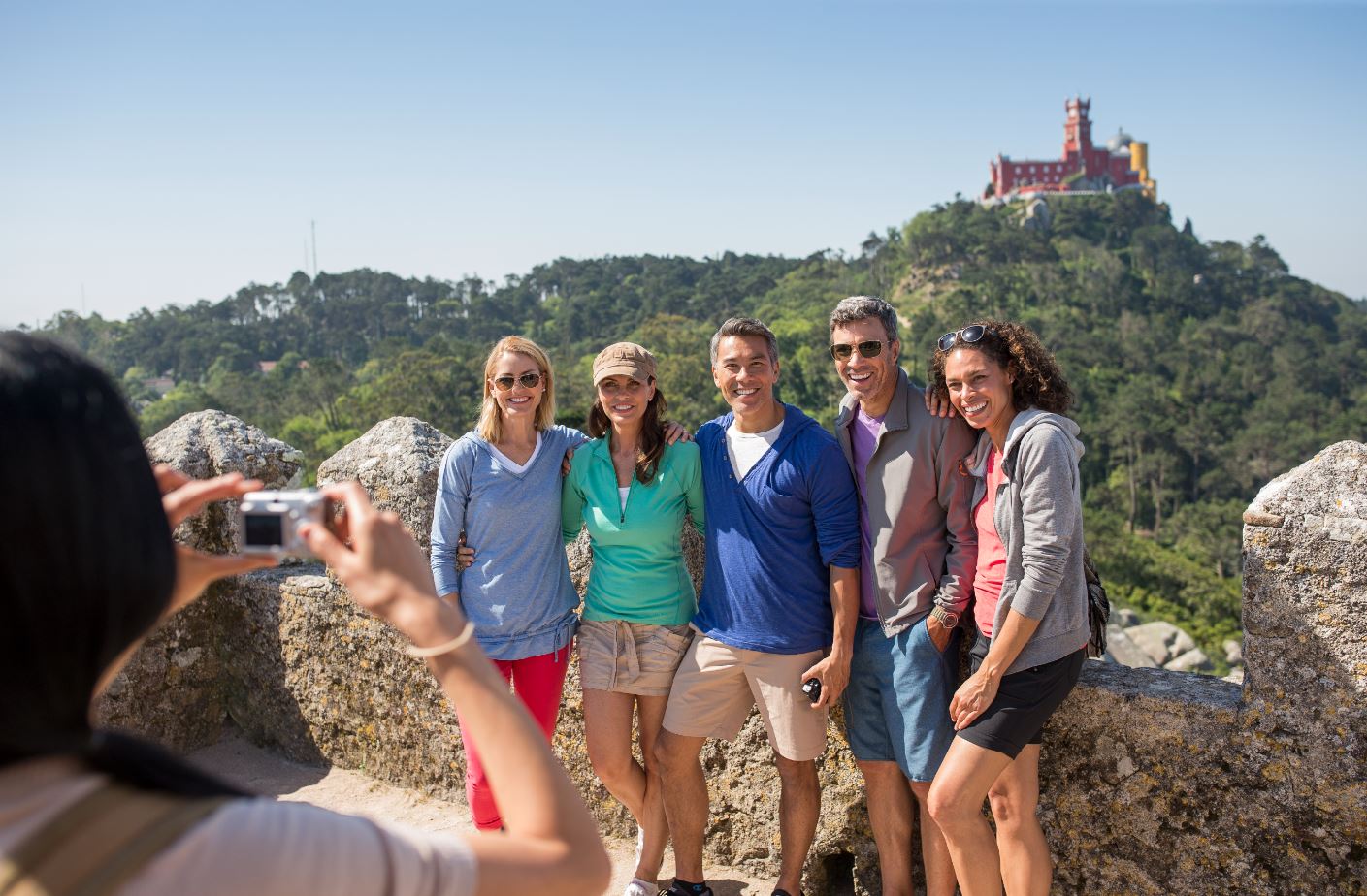 Engaging in conversations and sharing experiences can spark new ideas and inspire you to view the world from different angles. While traveling with a group, you also benefit from safety and security. The tour operators carefully select reputable accommodations, ensuring your comfort throughout the trip. Additionally, expert guides are well versed in the local customs and can provide valuable insights, allowing you to navigate unfamiliar territories with ease. Exploring new environments can ignite your creativity. Whether it's witnessing breathtaking natural wonders or discovering captivating historical sites, each destination presents a world of inspiration. The sights, sounds, and aromas you encounter along the way can awaken your senses and stimulate fresh ideas. From ancient ruins to bustling markets, every corner holds the potential to spark your imagination. Moreover, escorted vacations often include unique activities that encourage you to step out of your comfort zone. Trying new things, such as participating in a cooking class or learning a traditional dance, can help you break free from routine and open doors to innovative thinking. These experiences foster personal growth and provide opportunities for self discovery. The structure of escorted vacations allows for a balance between exploration and relaxation. While you immerse yourself in new cultures and ideas, you also have time to reflect and process your thoughts. Whether it's strolling through picturesque streets or enjoying a peaceful moment in nature, these tranquil moments can provide clarity and foster the development of your ideas. Embarking on an escorted vacation can be a transformative experience. By journeying with a group, you gain access to a wealth of knowledge, forge connections with fellow travelers, and expose yourself to new environments. The blend of structured itineraries, diverse activities, and personal moments of reflection can serve as a catalyst for materializing your ideas. So, pack your bags, embrace the unknown, and let your escorted vacation be the gateway to turning your dreams into reality.